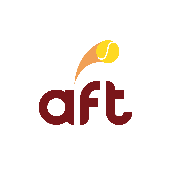 ASSEMBLEE GENERALE STATUTAIRE6 avril 2024Je soussigné(e) ………………………………………………………………………………………...Club : ……………………………………………………………………………………………………Fonction au sein du club : ……………………………………………………………………………Attention : si vous n’êtes pas président, secrétaire ou trésorier de votre club, vous devez être porteur d’un mandat pour représenter votre club. A défaut, votre club n’aura pas le droit de vote.A renvoyer pour le 25 mars 2024 à :A.F.T.Chaussée de Marche, 935 C5100 WIERDEE-mail : sophie.lambotte@aftnet.be Serai présent(e) à l'assemblée générale de l'A.F.T. du 6 avril 2024Un représentant par club Ne serai pas présent(e) à l'assemblée générale de l'A.F.T. du 6 avril 2024